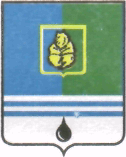 РЕШЕНИЕДУМЫ ГОРОДА КОГАЛЫМАХанты-Мансийского автономного округа - ЮгрыОт «18» июня 2015 г.                                                                                 №546-ГД Об утверждении плана мероприятий инвестиционной программы ООО «Горводоканал» по реконструкции, модернизации и развитию систем водоснабжения и водоотведения города Когалыма на 2010-2020 годы на 2015 годЗаслушав информацию о плане мероприятий инвестиционной программы общества с ограниченной ответственностью «Горводоканал» по реконструкции, модернизации и развитию систем водоснабжения и водоотведения города Когалыма на 2010-2020 годы, утвержденной решением Думы города Когалыма от 29.12.2010 №583-ГД, на 2015 год, Дума города Когалыма РЕШИЛА:Утвердить план мероприятий инвестиционной программы общества с ограниченной ответственностью «Горводоканал» по реконструкции, модернизации и развитию систем водоснабжения и водоотведения города Когалыма на 2010-2020 годы (далее – Программа) на 2015 год согласно приложению к настоящему решению.Обществу с ограниченной ответственностью «Горводоканал» представить отчет о выполнении плана мероприятий Программы на 2015 год в 1 квартале 2016 года.Опубликовать настоящее решение и приложение к нему в газете «Когалымский вестник».Исполняющий обязанностиГлавы города Когалыма                                                     А.Ю.ГоворищеваПриложениек решению Думыгорода Когалымаот 18.06.2015 № 546-ГДПлан мероприятий инвестиционной программыобщества с ограниченной «Горводоканал» по реконструкции, модернизациии развитию систем водоснабжения и водоотведения города Когалыма на 2010-2020 годов на 2015 год№ п/пНаименование мероприятийЕд измПлан ИП на 2015 годПлан ИП на 2015 годПлан ИП на 2015 годПлан ИП на 2015 годФактический план мероприятий на 2015 годФактический план мероприятий на 2015 годФактический план мероприятий на 2015 годФактический план мероприятий на 2015 годПримечание№ п/пНаименование мероприятийЕд измОбъем работВсего млн. рубВ том числе по источникам, млн рубВ том числе по источникам, млн рубОбъем работВсего млн. рубВ том числе по источникам, млн рубВ том числе по источникам, млн рубПримечание№ п/пНаименование мероприятийЕд измОбъем работВсего млн. рубкредитный ресурссобственные средстваОбъем работВсего млн. рубкредитный ресурссобственные средстваПримечаниеI.Водоснабжение00,00,00,00,31,20,01,21.Реконструкция водопроводных сетей 4 и 11 микрорайоновкм00,00,00,00,31,20,01,2II.Водоотведение125,010,015,000,00,00,01.Расширение КОС города до производительности 30 тыс. м3/сут. –  1 очередьед.125,010,015,000,00,00,0Работы по расширению КОС города до производительности 30 тыс.м.куб/сут. производиться не будут в связи с необходимостью выполнения корректировки проектного решения из-за снижения объема сточных вод и изменений нормативных правовых актов РФ, регламентирующих качество очистки сточных водИтого:25,010,0		15,01,201,2